Yaşlı Bireyin Kimlik Numarası:                                                               Ek-1Yaşlı Bireyin Adı ve Soyadı: ……………...                                                                             Sağlık Tesisi İsmi:                                              Hastanın Doğum Tarihi: …………………………                                                                   YAŞAM Ekip Numarası:     Yaşlı Bireyin Cinsiyeti: Erkek                    Kadın                                                            Yaşlı Bireyin Kaçıncı Ziyareti: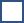 Yaşlı Bireyin Adresi: ………………………                                                                            Ziyaret Türü: Yaşlı Bireyin Yakınının Adı Soyadı: ………                                                                                                  Yerinde/Evinde    Telefon Numarası: ……………………                                                                   Görüntülü Uzaktan Sağlık Hizmeti Yaşlı Bireyin Talepleri Nelerdir? (Varsa)........................................................................................................................................................................................................…………………………………………………………………………………………………………………………………………………………………………………………………………………Değerlendirme Sonucu: Yaşlı Bireyin Bağımlılık Durumu ve Puanı:Bir Sonraki Randevu Tarihi:Bir Sonraki Ziyareti Yapacak Olan Sağlık/Meslek Mensupları:………………………………………………………………………………………………………………………………………………………………………………………………………………………………………………………………………………………………………………………………………Yaşlı Bireyin Bakım ve Sosyal Hizmet İhtiyacı (Varsa)……………………………………………………………………………………………………………………………………………………………………………………………………………………………………………………………………………………………………………………………………… Yaşlı Bireyin Konsültasyon İhtiyacı(Varsa)………………………………………………………………………………………………………………………………………………………………………………………………………………………………………………………………………………………………………………………………………Yaşlı Bireyin Sağlık Tesisine Nakil İhtiyacı(Varsa)………………………………………………………………………………………………………………………………………………………………………………………………………………………………………………………………………………………………………………………………………Sürekli Kullandığı İlaç/Tıbbi Cihaz/Ortez/Protez(Varsa)………………………………………………………………………………………………………………………………………………………………………………………………………………………………………………………………………………………………………………………………………	   Formu Düzenleyen Kişi	Tarih	 İmza                                                                                                                                                                             Diploma No-Kaşe/Sicil No